HEALING HARMONY HOMEOPATHIC CASE - RECORD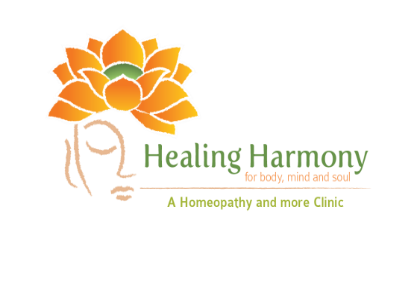 Welcome to Healing Harmony Homeopathy & More Clinic. Homeopathy, as a medicinal field, aims to look beyond the mere physical symptoms. It aims to correct the deeper inner disturbances. Unlike other systems of medicine, Homoeopathy does not look at the diseased person in parts, i.e. it does not give different medicines for headache and stomach-ache to the same person. Instead it gives one medicine for the whole individual. Also, no two persons are alike. Similarly, no two persons react alike in sickness. Though suffering from the same ailment, the symptoms of one person may differ completely from the symptoms of another. As a result, everything that sets apart the suffering individual from another person having the same complaint is studied and analysed. It is thus holistic and individualistic in nature restoring man’s health in body, mind and soul.A Homeopathic remedy is mainly selected based on the symptoms you (client / patient) give us. If we are to make a successful homeopathic remedy selection, we must know all the details of your sickness. We must also understand all the features that belong to you as an individual. This includes your reactions to various factors, your past and family history and your mental condition. All this information enables us for proper selection of the remedy.In order to find out all about you, we shall be asking you many questions. Each one of these questions has a definite meaning and significance for us. You must be free and frank, give us complete and true information on each point. Please read each question carefully, think and then answer completely. Do not keep anything back. Remember, whatever you tell us will remain absolutely confidential. CASE RECORDYour general health has been:  Excellent Good  Fair  PoorWhat is your energy level on a scale of 1-10? ______ (Increasing scale)Height: _______	Weight: ______Have you had any of these tests?PREVIOUS DISEASES & DRUGS USED Previous diseases/Past History:     __________________________________________________________________________________________________________________________________________________________________________________ Mention any drugs, tonics, stimulants etc. That have been used by you at any time in life:__________________________________________________________________________________________________________________________________________________________________________________Have you used Homeopathy before?  If so, who was your practitioner? Remedies taken? And their Results?__________________________________________________________________________________________________________________________________________________________________________________FAMILY INFORMATION Major diseases that your family members are suffering and cause of death:__________________________________________________________________________________________________________________________________________________________________________________Health of your Husband / Wife: ____________Number of children, their age & about their health? _______________PERSONAL HISTORY Did your mother have any problem during your pregnancy? _____________Was there any difficulty about your birth? Give details: _____________Vaccinations & Inoculations: (Any reactions to them): ________________Main complaints and other associated troubles: (and detailed history of the present illness, The onset and course with dates). PHYSICAL GENERALS	 
How is your appetite? _____________________Hunger? Can tolerate/intolerable _____________How is your thirst? ________________________What do you crave/desire/love to eat? ____________________________Any particular dislikes in food? ____________________________Does any food or drink cause any problem? _______________________________Do you have any problem regarding your stools? ____________________________Any problems in urine?  __________________________________How much do you sweat? ______________________________Where and on what part do you sweat most and does it have any odor or does it stain? _________________Do you have any problems in the sexual sphere?  ________________________How is your sleep? ________________________During sleep (any dribbling, grinding, snoring, talking etc.) _______________________Dreams? Dreams are an expression of the unconscious and of our personality. They are therefore of great significance for remedy selection in homeopathy. Describe any dream that you remember from childhood till now, any repetitive dreams, any nightmare or particular kind of dreams you get. __________________________________________________________________________________________________________________________________________________________________________________
__________________________________________________________________________________________________________________________________________________________________________________
__________________________________________________________________________________________________________________________________________________________________________________
THERMALS:Your reaction to Season: Like summer/winter/ rains/ fall/spring: _____________________Your reaction to Fan: __________________Your reaction to Covering: like/ dislike _____________________________Your reaction to: heat / cold ____________________________Your reaction to Bathing: Hot water/ cold/ seasonal: __________________FOR WOMEN Menses: How are the periods: regular or irregular? At what age did it start? How long do they last?Menstrual flow: Is there any change now in quantity, color, smell or consistency? Any problems: Before Menses:		During Menses:		After Menses:Is there any white discharge? Any itching, excoriation etc. due to discharge?   Any problems during menopause?ANY COMPLAINTS ABOUT:HEAD: EYES & Vision: EARS & sense of hearing:		NOSE & sense of smell: FACE & Facial expression: MOUTH & sense of taste: About LIPS, MOUTH, TONGUE: TEETH, GUMS e.g. carious teeth m bleeding gums:THROAT (including tonsils):  Complaints associated with BACK, LIMBS OR JOINTS? Describe in details: CHEST/HEART:COLDS & COUGH:SKIN/HAIR/NAILS: WEAKNESS/ENERGY LEVELS:ONE SIDE OF THE BODY: (Are your troubles one sided? Which one? )MIND It is now universally acknowledged that your mind has tremendous influence on your body. For giving proper treatment it is necessary for us to understand your emotional and intellectual nature. We can thus treat you as a whole.   Answer them freely, carefully, and completely. This information will help us much in giving you the correct remedy. Also such a remedy will help improve your mental makeup. Answer freely. Answer frankly. Answer completely.Describe yourself:  Write anything that comes to your mind. Your likes/dislikes, strengths/weaknesses, incidences of life that have left impact on you, hobbies etc.  ___________________________________________________________________________________________________________________________________________________________________________________________________________________________________________________________________________Any fears?___________________________________________________________________________________________________________________________________________________________________________________________________________________________________________________________________________Any anxieties?___________________________________________________________________________________________________________________________________________________________________________________________________________________________________________________________________________How are you in school/ college/office/ house?___________________________________________________________________________________________________________________________________________________________________________________________________________________________________________________________________________How is your anger?___________________________________________________________________________________________________________________________________________________________________________________________________________________________________________________________________________What are you sensitive to?___________________________________________________________________________________________________________________________________________________________________________________________________________________________________________________________________________What makes you cry?___________________________________________________________________________________________________________________________________________________________________________________________________________________________________________________________________________How is your mood?___________________________________________________________________________________________________________________________________________________________________________________________________________________________________________________________________________Your views/philosophies of life?___________________________________________________________________________________________________________________________________________________________________________________________________________________________________________________________________________Any worries? Family/health/ finances/work/ relations ___________________________________________________________________________________________________________________________________________________________________________________________________________________________________________________________________________How will you react if someone harms/hurts you?___________________________________________________________________________________________________________________________________________________________________________________________________________________________________________________________________________What makes you happy?___________________________________________________________________________________________________________________________________________________________________________________________________________________________________________________________________________What makes you sad? ___________________________________________________________________________________________________________________________________________________________________________________________________________________________________________________________________________How is your memory? ___________________________________________________________________________________________________________________________________________________________________________________________________________________________________________________________________________Do you like company? Or like to remain alone? ____________________________________________________________________________________________________________________________________________________________In your opinion, which aspects of your mind and moods are not agreeable to you? In spite of your awareness and maturity, are you unable to change these aspects? ________________________________________________________________________________________________________________________________________________________________________________________________________________________________________________________________________________________________________________________
Give a clear cut picture of your situation in life and your relationship with each of your family members, friends and associates in work. ___________________________________________________________________________________________________________________________________________________________________________________________________________________________________________________________________________If you want to convey any other details please provide here  ___________________________________________________________________________________________________________________________________________________________________________________________________________________________________________________________________________Thank you for your patience & co-operation in filling up this case record. This will help us select the right homeopathic remedy for you. We wish to treat you better.Date: ______       							Case No.: ______(for clinic use)Name:______________________________________  Gender: ______        DOB: ______  Age: ______   Marital Status: ______     Profession: ______          Address:_________________________________________________________________________________________________________________________________________________________________________Phone No.: ___________________             Diagnosis:  ___________________                                           Referred by: ___________________              Test	When	Why and ResultChest X-rayUltrasonographyBlood TestsECGTuberculosis TestsOther testsComplaintsSince whenSensation / feeling / your Experience in relation to disease.Factors that make you worse or better